ПОЯСНЮВАЛЬНА ЗАПИСКА№ ПЗН-55349 від 20.06.2023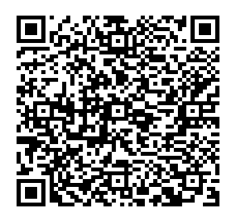 до проєкту рішення Київської міської ради:Про відмову громадянину Литвину Володимиру Івановичу в передачі в оренду земельної ділянки для дачного будівництва на вул. Столичне шосе, 9/1 (ОБСЛУГОВУЮЧИЙ КООПЕРАТИВ «ДАЧНО-ЧОВНОВА БАЗА «ЧАЙКА») у Голосіївському районі міста КиєваФізична особа:Відомості про земельну ділянку (кадастровий номер 8000000000:90:402:0035).3. Обґрунтування прийняття рішення.Відповідно до Земельного кодексу України та Порядку набуття прав на землю із земель комунальної власності у місті Києві, затвердженого рішенням Київської міської ради                         від 20.04.2017 № 241/2463, Департаментом земельних ресурсів виконавчого органу Київської міської ради (Київської міської державної адміністрації) розроблено проєкт рішення Київської міської ради.4. Мета прийняття рішення.Метою прийняття рішення є дотримання вимог Закону України «Про регулювання містобудівної діяльності» та забезпечення дотримання вимог Земельного кодексу України.5. Особливі характеристики ділянки.Стан нормативно-правової бази у даній сфері правового регулювання.Загальні засади та порядок передачі земельних ділянок в користування зацікавленим особам визначено Земельним кодексом України та Порядком набуття прав на землю із земель комунальної власності у місті Києві, затвердженим рішенням Київської міської ради від 20.04.2017 № 241/2463.Проєкт рішення не містить інформації з обмеженим доступом у розумінні статті 6 Закону України «Про доступ до публічної інформації».Проєкт рішення не стосується прав і соціальної захищеності осіб з інвалідністю та не матиме впливу на життєдіяльність цієї категорії.Фінансово-економічне обґрунтування.Реалізація рішення не потребує додаткових витрат міського бюджету.Прогноз соціально-економічних та інших наслідків прийняття рішення.Рішення не тягне за собою жодних соціально-економічних та інших наслідків.Доповідач: директор Департаменту земельних ресурсів Валентина ПЕЛИХ.ПІБ:                Литвин Володимир ІвановичКлопотання:від 10.05.2023 № 450419876 Місце розташування (адреса)м. Київ, р-н Голосіївський, вул. Столичне шосе, 9/1 (ОБСЛУГОВУЮЧИЙ КООПЕРАТИВ «ДАЧНО-ЧОВНОВА БАЗА «ЧАЙКА») Площа0,0450 га Вид та термін користуванняправо в процесі оформлення (оренда) Категорія земельземлі рекреаційного призначення Заявлене цільове призначення07.04 для колективного дачного будівництва (для дачного будівництва) Наявність будівель і споруд    на ділянці:   Відповідно до інформації з Державного реєстру речових прав на нерухоме майно від 20.06.2023                              № 336228424, земельна ділянка забудована дачним будинком загальною площею 62 кв.м, який на підставі рішення про державну реєстрацію прав та їх обтяжень від 05.07.2021 № 59098000 належить громадянину Литвину В.І. (дата державної реєстрації 30.06.2021, номер запису про право власності 42817729).   Водночас, відповідно до матеріалів аерофотозйомки станом на 2019 рік на сформованій земельній ділянці відсутній зазначений дачний будинок, що суперечить інформації, зазначеній у технічному паспорті від 16.06.2021 стосовно року його будівництва. Наявність ДПТ:Детальний план території відсутній. Функціональне призначення   згідно з Генпланом:Відповідно до Генерального плану міста Києва, затвердженого рішенням Київської міської ради              від 28.03.2002 № 370/1804, земельна ділянка за функціональним призначенням належить до території лугів та лугопарків та земельна ділянка розташована в межах прибережної захисної смуги. Правовий режим:Земельна ділянка належить до земель комунальної власності територіальної громади міста Києва. Розташування в зеленій зоні:Земельна ділянка не входить до зеленої зони. Інші особливості:   В матеріалах справи відсутнє документальне підтвердження про членство заявника в обслуговуючому кооперативі «ДАЧНО-ЧОВНОВА БАЗА «ЧАЙКА».   Земельна ділянка розташована на території об’єкту природно-заповідного фонду.   Відповідно до підпункту 2.1 пункту 2 рішення Київської міської ради від 10.09.2015 №958/1822 «Про інвентаризацію земель міста Києва» дозволено виступити замовниками технічної документації із землеустрою щодо інвентаризації земель землекористувачам земельних ділянок – щодо земельних ділянок, які перебувають у їх фактичному користуванні.   Разом з тим, у документації із землеустрою відсутні копії документів, що посвідчують право на земельну ділянку, підтверджують сплату земельного податку або підтверджують факт користування земельною ділянкою в запроєктованих межах.    Зазначаємо, що Департамент земельних ресурсів не може перебирати на себе повноваження Київської міської ради та приймати рішення про передачу або відмову в передачі в оренду земельної ділянки, оскільки відповідно до  пункту 34 частини першої статті 26 Закону України «Про місцеве самоврядування в Україні» та статей 9, 122 Земельного кодексу України такі питання вирішуються виключно на пленарних засіданнях сільської, селищної, міської ради.        Зазначене підтверджується, зокрема, рішеннями Верховного Суду від 28.04.2021 у справі № 826/8857/16, від 17.04.2018 у справі № 826/8107/16, від 16.09.2021 усправі № 826/8847/16.    Зважаючи на вказане, цей проєкт рішення направляється для подальшого розгляду Київською міською радою відповідно до її Регламенту.Директор Департаменту земельних ресурсівВалентина ПЕЛИХ